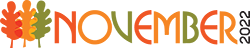 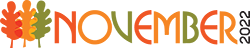 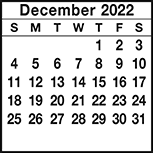 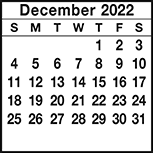 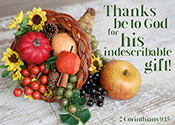 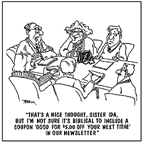 123Semi-Formal Banquet & Silent Auction at Southeastern Bapt. Youth Camp, 5:304Kingdom Kids Lock-in, 6 PM-9 am 5Kingdom Kids Craft Fair, 9 a.m.-2 PM6   CommunionDeacon’s Mtg. 124:12 Youth Gathering, 5-7:30chi78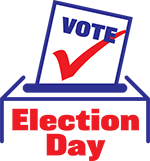 9Kingdom Kids/Youth will be packing OCC ShoeboxesBusiness Mtg. 6:30 10CCBA Pastors mtg. at Willie D’s, 11 amCCA ABMen’s Quarterly Mtg. at Underwood, 7 PM11KCBC Group going to see Tim Hawkins concert in Louisville,Leave at 5 PM12Veteran’s Breakfast 8-10 a.m. sponsored by YouthSoup Supper & Hayride, 6 PM13Dedicate OCC ShoeboxesTHANKSGIVING DINNER in FAMILY LIFE CENTER, 12-?1415RED CROSS BLOOD DRIVE in FLC, 1-6 PM1617 DECEMBER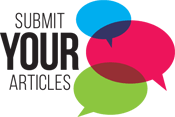 1819Shared Blessings10 a.m.-2 PM204:12 Youth FRIENDSGIVING3-8 PM212223No Services at KCBC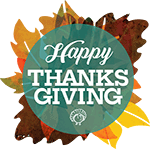 25Church Secretary Out of Office26FLC in use, 4-8 (Blevins family)6 PM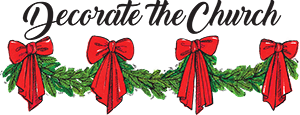 28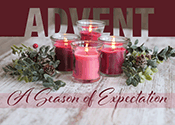 282930